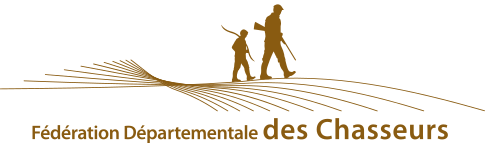 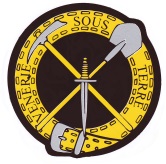 Formulaire d’enquête pour une demande d’attestation de meutepour la pratique de la venerie sous terreCréation (1 an)            Confirmation (5 ans)        Renouvellement (6 ans)       ModificationEnquête réalisée dans le département de ……………………………………………………..Par le représentant de la FDC ………………………………………………………………………..Par le délégué AFEVST ………………………………………………………………………………….. Téléphone : ……………………………………I Structure de l’équipageNom de l’équipage :	Animal chassé : ……………………………………………………………………………………………………………………..La demande est déposée au nom         du Maître d’équipage       d’une association Loi 1901Si Association Loi 1901, Nom Prénom et adresse du Président :	Téléphone :……………………………………………………………….Mail : ………………………………………………………………………..Nom Prénom et adresse du Maître d’équipage :	Téléphone :……………………………………………………………….Mail : ………………………………………………………………………..Compétences (1) :A déjà chassé sous terre                                           oui – nonA déjà eu une responsabilité dans un équipage   oui – nonS’appuie sur une équipe expérimentée                 oui – non Commentaire : 	Nom Prénom et adresse du ou des maître(s) d’équipage adjoint(s) :	………………………………………………………………………………………………………………………………………………………………………………………Nombre de membres d’équipage : ………………………Acceptation des consignes AFEVST et signature de la charte AFEVST    oui - nonII La MeuteAdresse du chenil principal :	Rayer les mentions inutilesComposition de la meute (minimum trois chiens aptes au travail sous terre) :Visite du chenil en présence des chiens 		oui – nonObservations : ………………………………………………………………………………………………………………………………………………………………………………………………………………………………………………………………………………………………………………………………………………………………………………………………………………………………………………………………………………………………………………………………………………………………III TerritoiresTerritoires de chasse sous terre (à titre indicatif, les attestations de droit de chasse ne sont pas nécessaires pour l’enquête) :………………………………………………………………………………………………………………………………………………………………………………………………………………………………………………………………………………………………………………………………………………………………………………Fait à ……………………………………………………………… le …………………………………Signature du demandeur de l’attestation de meute :RGPD : Les informations recueillies sur ce formulaire sont enregistrées dans un fichier informatisé par l’AFEVST pour le suivi de la délivrance et du renouvellement des attestations de meute en application de l’arrêté ministériel du 18 mars 1982 relatif à la vènerie. Les données collectées seront communiquées aux seuls destinataires suivants : secrétariat AFEVST et fédération départementale des chasseurs. Ces données ne sont ni publiées, ni diffusées à des tiers. Les données sont conservées pendant la durée de validité de l’attestation.Vous pouvez accéder aux données vous concernant, les rectifier, demander leur effacement ou exercer votre droit à la limitation du traitement de vos données en vous adressant au secrétariat AFEVST : afevst@gmail.com.Consultez le site cnil.fr pour plus d’informations sur vos droits. Si vous estimez, après nous avoir contactés, que vos droits « Informatique et Libertés » ne sont pas respectés, vous pouvez adresser une réclamation à la CNIL.Avis AFEVST 		Favorable            Défavorable        RéservéCommentaire : ………………………………………………………………………………………………………………………………………………………………………………………………………………………………………………………………………………………………………………………………………………………………………Avis de la fédération départementale des chasseurs de …………………………………………..Favorable            DéfavorableCommentaire :……………………………………………………………………………………………………………………………………………………………………………………………………………………………………………………………………………………………………………………………………………………………………Fait à …………………………………  le ………………………………….Le Président de la FDCNomRaceAnnée naissanceIdentificationSexeM- F